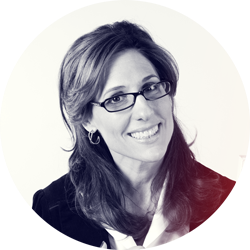 
Sue has over 25 years of experience in the corporate world, including training in transformational work focused on employee engagement, effective communication and navigating conflict. She has worked in and with a range of companies from the Fortune 50 to start ups.Over the last decade, Sue’s client work included UBS, Atmos Energy, Frito Lay, PepsiCo, Farmer Brothers, entrepreneurial endeavor CHOOZE LLC and various nonprofit organizations where she focused on executive coaching, meeting facilitation, communication effectiveness and national and international sales management. She spent 9 years at Nortel Networks where she discovered her passion for facilitating large-scale change management and employee engagement. From focus groups, assessment and design to implementation, management and evaluation, Sue led a team that helped leaders understand how to motivate employees in one of the most volatile corporate environments hit hard by the collapse of the telecom and Internet tech bubbles of 2000-2001.In the mid to late 90’s, Sue served as Associate and Regional Director within the US and as an expat in Europe for the Corporate Leadership Council, a Human Resources practice group within the Corporate Executive Board (now Gartner), a cross-industry, strategic consulting firm that explores best management practices within HR, Corporate Strategy, IT marketing and sales. Sue is an International Coach Federation (ICF) ACC certified Professional Coach with a particular interest in the neuroscience of conversations from her training with the NeuroLeadership Institute (NLI). She is trained in and administers the Thomas-Kilmann Conflict Mode Instrument (TKI) assessment. She is also certified in the Technology of Participation (ToP®) Facilitation Methods that help to activate group participation, consensus and teamwork. Sue has a BA in International Relations from the University of Michigan and an MBA from the University of Texas at Austin (UT) with an emphasis in Marketing and Entrepreneurship. Sue received a certificate from UT’s Spanish language track for business, dually pursued during her graduate work.Over the last year, Sue founded and leads “Fortifying U” and its flagship, pilot program, “Fortifying Fifty,” a journey that helps individuals prepare for the “turning 50“ milestone in a fun and intentional way. Fortifying U formed based on the belief that when we combine authentic communicating, shared experience and accountability, we think better and feel motivated to optimize personal and professional results. A born and bred Baltimorean, Sue is married to her very Texan husband, Greg. She is continually researching an obsession with how to fortify her two teenage boys with communication skills through actual conversations with other human beings…            the old-fashioned way.